Birtist	í næsta laugardags blaði				___________________________________________________________Sveitarfélagið Ölfus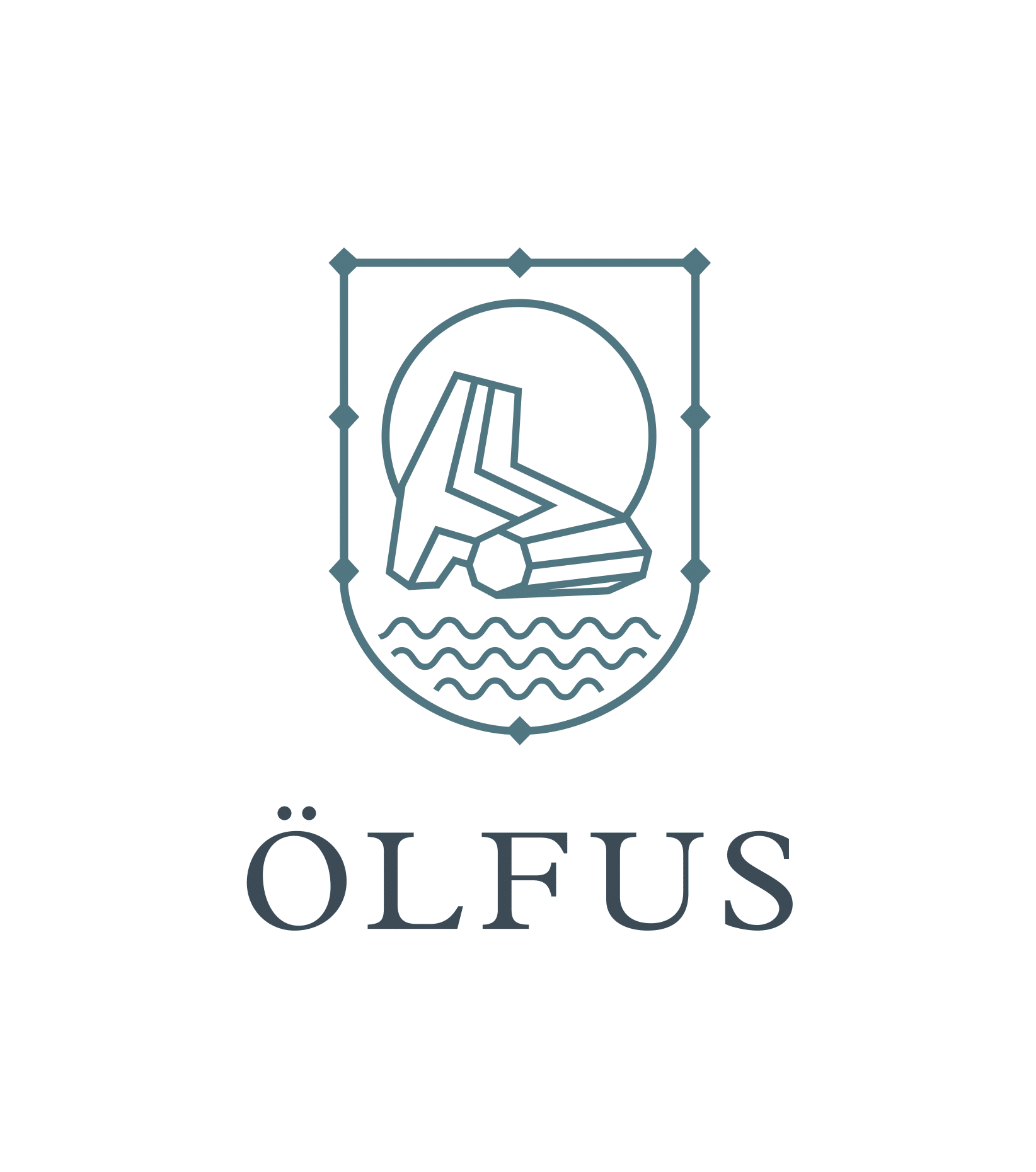                           ÚTBOÐSveitarfélagið Ölfus óskar eftir tilboðum í : Fráveita – Iðnaðarsvæðið á Hafnarsandi. Verkið felur í sér lagningu fráveitulagna frá Iðnaðarsvæðinu á Hafnarsandi, vestan Þorlákshafnar. Leggja skal skólplagnir frá iðnaðarsvæðinu að sjóvarnargarði, steypa skal sveiflubrunn og bora útrás frá sveiflubrunni út í sjó.  Leggja regnvatnsfráveitu í regnvatnsskurð við iðnaðarsvæðið.   Vakinn er athygli á því að þvera þarf Suðurstrandarveg og skal verktaki gera framhjáhlaup fyrir bílaumferð á meðan þverun Suðurstrandavegar stendur yfir. Helstu magntölur eru:-	Gröftur á lausu efni 				1775 m³-	Fleygun					1775 m³-	Fráveitulagnir					665 m-	Ídráttarrör					80 mVerklok eru 15. apríl 2018.Útboðsgögn verða afhent á rafrænu formi frá og með þriðjudeginum 07. nóvember 2018.  Þeir sem hyggjast gera tilboð í verkið skulu hafa samband við Ingibjörgu á skrifstofu Eflu á Suðurlandi í síma 412 6900, eða með tölvupósti í netfangið utbod.sudurland@efla.is og gefa upp nafn, heimilisfang, síma og netfang og fá í kjölfarið útboðsgögnin send í tölvupósti.Tilboðum skal skila til Eflu verkfræðistofu, Austurvegi 1-5, 800 Selfoss fyrir kl. 11.00 miðvikudaginn 22. nóvember 2017 og verða þau opnuð þar að viðstöddum þeim bjóðendum sem þess óska.Sveitarfélagið ÖlfusBæjarstjórinn_________________________________________________________Greiðandi :		Sveitarfélagið Ölfus.Afsent	:		Efla Suðurland		Austurvegi 1-5,		800 Selfoss.Ath. setja merki Sveitarfélagsins Ölfus við auglýsinguna ! 